Horaire à BilstainHoraire à BilstainHoraire à BilstainHoraire à Ciney le mercrediHoraire à Ciney le mercrediHoraire à Ciney le mercrediHoraire à Ciney le jeudiHoraire à Ciney le jeudiHoraire à Ciney le jeudi1Les différentes familles de fromages15 septembre 2020 de 10h à 13h 1Les différentes familles de fromages16 septembre 2020- 9h -12h1Les différentes familles de fromages17 septembre 2020- 9h -12h2Un bon lait de fromagerie22 septembre 2020De 10 à 13h00 2Un bon lait de fromagerie23 septembre 2020 9h-12h2Un bon lait de fromagerie24 septembre 2020 9h-12h3Les fromages lactiques29 septembre de 10 à 13h3Les fromages lactiques30 septembre 2020 9h-12h3Les fromages lactiques1 octobre 2020 9h-12h4Les fromages à pâte pressée6 octobre 2020 de 10 à 13h4Les fromages à pâte pressée7 octobre 2020 9h-12h4Les fromages à pâte pressée8 octobre 2020 9h-12h5Les fromages à pâte molle13 octobre 2020 de 10 à 13h5Les fromages à pâte molle14 octobre 2020 9h-12h5Les fromages à pâte molle15 octobre 2020 9h-12h6Les yaourts20 octobre 2020 de 10 à 13h6 Les yaourts21octobre 2020 9h-12h6Les yaourts22 octobre 2020 9h-12h7Les pâtes persillées27 octobre 2020 de 10 à 13h7Les pâtes persillées28 octobre 2020 9h-12h007Les pâtes persillées29 octobre 2020 9h-12h8 Fêta et fromages macérés10 novembre 2020 de 10 à 13h8Fêta et fromages macérés11 novembre 2020 9h - 12h8Fêta et fromages macérés12 novembre 2020 9h-12h9Beurre17 novembre 2020 de 10 à 13h9Beurre18 novembre 2020 9h - 12h9Beurre19 novembre 2020 9h-12h10Les desserts lactés24 novembre 2020 de 10 à 13h10Les desserts lactés25 novembre 2020 9h-12h10Les desserts lactés26 novembre 2020 9h-12h11Aspect économique1 décembre 2020 de 10 à 13h11Aspect économique2 décembre 2020  9h-12h11Aspect économique2 décembre 2020  9h-12h11Aspect économique2 décembre 2020  9h-12h11Aspect économique2 décembre 2020  9h-12h11Aspect économique2 décembre 2020  9h-12h11Aspect économique2 décembre 2020  9h-12h12Normes HACCP8 décembre 2020 de 10 à 13h12Normes HACCP9 décembre 2020 9h-12h12Normes HACCP9 décembre 2020 9h-12h12Normes HACCP9 décembre 2020 9h-12h12Normes HACCP9 décembre 2020 9h-12h12Normes HACCP9 décembre 2020 9h-12h12Normes HACCP9 décembre 2020 9h-12hVisite d’étude- fromagerie + repas - 10 décembre de 9 à 15hVisite d’étude- fromagerie + repas - 10 décembre de 9 à 15hVisite d’étude- fromagerie + repas - 10 décembre de 9 à 15hVisite d’étude- fromagerie + repas - 10 décembre de 9 à 15hVisite d’étude- fromagerie + repas - 10 décembre de 9 à 15hVisite d’étude- fromagerie + repas - 10 décembre de 9 à 15hVisite d’étude- fromagerie + repas - 10 décembre de 9 à 15hVisite d’étude- fromagerie + repas - 10 décembre de 9 à 15hVisite d’étude- fromagerie + repas - 10 décembre de 9 à 15h13Acidification15 décembre 2020 de 10 à 13h13Acidification16 décembre 2020 9h-12h13Acidification17 décembre 2020 9h-12hFormation Valorisation du lait de ferme en crème glacéeLes 8 et 9 septembre 2020Contenu de la formation : les ingrédients, calcul de mix, théorie de fabrication, exercice pratique : réalisation d’un mix et turbinage du mix de glace, les sorbets théorie et mise en pratique.*********************************************Coût des formations :Formation glace : 100 € Formation fromagère : 25€ par cours (session de 3h).A noter qu’une facture vous sera adressée en fin de formation Les formations auront lieu si un groupe de minimum 6 personnes est formé (par site et session)Les cours fromagers ne se suivent pas à la carte, il est évident que lorsque l’on s’inscrit on suit la session complète sauf circonstance exceptionnelle.Le Pôle fromager de l’Epasc propose différentes formations à l’attention de toute personne impliquée dans la transformation des produits laitiers. ¨Parce que la connaissance du fromage passe par la transmission du savoir-faire, nos formations sont pensées de manière pratique !Nous encadrons les producteurs des provinces de Namur, Liège et Luxembourg. Notre centre opère dans le cadre de la structure DiversiFerm et fait partie de son pôle technologique.Trois axes d’appui sont proposés :Les formationsLa location d’ateliersL’assistance technique et technologique sur le terrain mais aussi par téléphone et par mail.Nos infrastructures sont dotées de 2 ateliers dont un est principalement dédié à la formation et à la mise au point de nouveaux produits. Notre équipement se compose de trois cuves, de presses pneumatiques, d’un pasteurisateur, d’une turbine à glace, d’une yaourtière, baratte à beurre, caves d’affinage.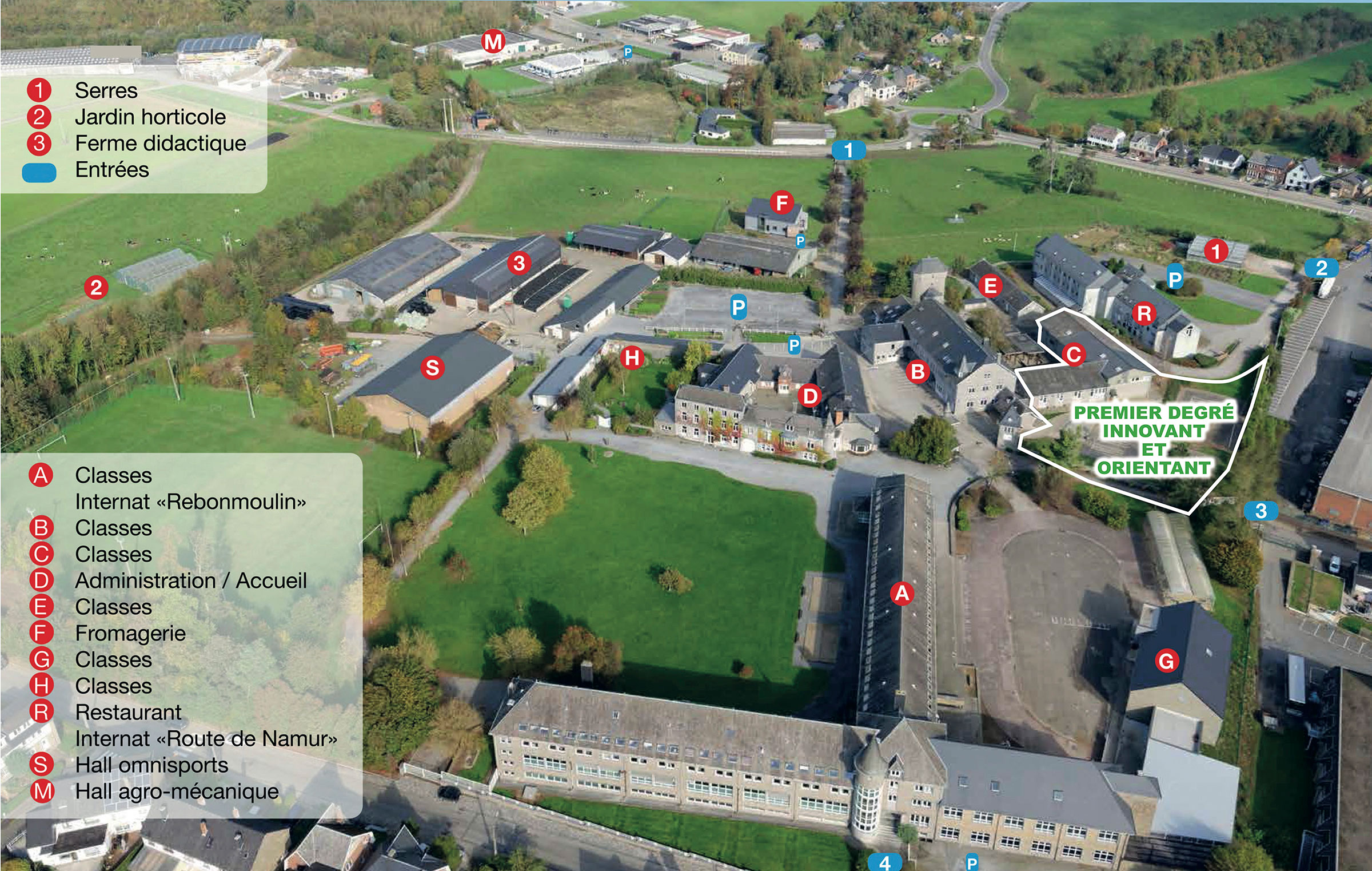 Adresse GPS : indiquez chemin d’Haljoux Pour les cours dispensés à Ciney : Pôle Fromager de l’Epasc- Rue de Saint Quentin 14 – 5590 CineyPour les cours dispensés à Bilstain  : Ferme Wuidart Au Pairon 61, 4831 Limburg